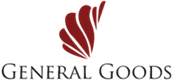 General Goods International DOO е реномирана компанија од областа на месната индустрија, која поради проширување во обемот на работењето има потреба од следните работни позицииКниговодител - СметководителКвалификацииЗавршено ВCC (Економски науки)Со работно искуство од најмалку 3 годиниЛичен профилОрганизираност, одговорност и педантностСпособност за тимска работаДинамичност во работатаЛојалност и чесност во работењетоОсновни работни обврскиИзработка на излезни фактуриИзработка на дневни, месечни извештаиВодење на архиваАдминистративен асистентКвалификацииЗавршено ВCC (Економски или Правни науки)Со работно искуство од најмалку 3 годиниЛичен профилОрганизираност, одговорност и педантностСпособност за тимска работаДинамичност во работатаЛојалност и чесност во работењетоОсновни работни обврскиВодење на архиваКомплетирање на увонза и извозна документацијаКомуникација со клиентиМенаџер на производствоКвалификацииЗавршено ВCC (Технолошки или Земјоделски факултет)Со работно искуство од најмалку 3 годиниЛичен профилОрганизираност, одговорност и педантностСпособност за тимска работаДинамичност во работатаЛојалност и чесност во работењетоОсновни работни обврскиОрганизација на целокупното работење во погонот за пакувањеВодење на HACCP документацијаОптимизирање на работниот процесИспратете го вашето CV на : dana.uzevska@generalgoods.eu